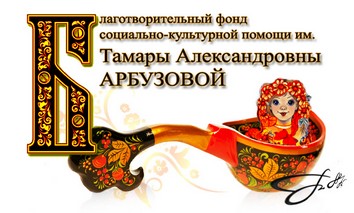 Карточка НО «Благотворительного Фонда им. Т.А.Арбузовой»Полное название организацииНекоммерческая организация «Благотворительный фонд социально-культурной помощи имени Тамары Александровны Арбузовой»Сокращенное наименование НО «Благотворительный Фонд им. Т.А.Арбузовой»Юридический адрес636785, Томская область, г.Стрежевой, ул. Сибирская, д.25Фактический адрес 636785, Томская область, г.Стрежевой, ул. Ермакова, д.45ИНН организации7022000110КПП организации702201001Расчетный счет40703810264000000225Корреспондентский счет30101810800000000606БИК046902606Наименование и местоположение банкаОтделение №8616 Сбербанка России в г.Томск. 636780 Томская область, г.Стрежевой, 3 мкр. д.322ОКТМО69710000ОКВЭД65.23ОГРН1157000000068ФИО руководителяДиректор Пикулин Сергей Александрович на основании Устава (Протокол Учредительного собрания НО «Благотворительный Фонд им. Т.А.Арбузовой» от 08.12.2014)Телефон 8 (382-59)-3-18-57, 8-913-865-27-77  